ANNUAL DEGREE PROGRAM ASSESSMENT REPORT OverviewThe emphasis of the report should be on PLO and CASLO assessment, action items emerging from those assessments, and a table listing the top three budget requests from each degree program.  Bullet points are certainly acceptable for the sections requiring written responses.  Finally, if you respond to the system data please keep each section (demand, effectiveness and efficiency) to 100 words or fewer. Refer to the ARPD Instructions when you upload your report elements to the system website. The roman numerals indicate the corresponding system item number for when you upload your report to the UH System website.  http://www.hawaii.edu/offices/cc/arpd/instructional.php?year=2015&action=quantitativeindicators&college=HAW Select Maui College and your program in the drop down menus.On the page that shows the Quantitative indicators, click on “web submission”.  You will log in to get to your program submission pages.  Remember to click on “save” icon for EACH SECTION.  See the end of this document for more assistance with web submission.  2016-17 Program Review preparation guidelinesProgram Name: Engineering Technology (ENGT)DESCRIPTION TABProgram DescriptionDescriptionThe Engineering Technology program which leads to a Bachelor of Applied Science degree provides curriculum and extensive hands-on training in electronics, computers, optics, remote sensing, and other technologies required for employment in local and regional high tech companies and industries.Mission StatementThe mission of the ENGT program is to prepare graduates to be productive technologists with a broad array of skills in a variety of areas such as telescope operations, high performance computing for scientific and engineering applications, energy production and distribution including photovoltaic and wind turbines, and system administration in a variety of industries.Briefly respond for each cautionary and/or unhealthy Quantitative Indicator (II):Demand Indicator: UnhealthyThe demand indicator, which states that the program is cautionary, is based on the number of new and replacement positions in the state (57) and county prorated (1). However, all four ENGT majors who graduated in spring 2018 (100%) found a job on Maui, with average salaries of $50,000 at the time of hiring. Table 1 below shows the name of the company and the position.Table 1. Job placement, ENGT graduates, spring 2018.Efficiency Indicator: UnhealthyThe small number of majors in the ENGT program is by design: as a consequence, the fill rate is lower than expected in order for the efficiency indicator to be healthy.One faculty dedicates 100% of his time to the ENGT program, whereas the other faculty dedicates only 50%: Therefore the ratio of majors to FTE BOR faculty is lower than expected in order for the efficiency indicator to be healthy.Perkins Indicators not met:2P1, Completion: Upper-division courses require rigor, and are math based. Students are not prepared to invest in hard work to be successful, or, due to workload outside the college, do not have the time to work on the courses.4P1, Student Placement: 90% of ENGT graduates have found a job as technicians, technologists, system engineers, and project engineers. 5P2, Nontraditional Completion: The ENGT program non-traditional participation is not very different form national norms. Women in engineering remain under-represented.	c. Effectiveness Indicator: HealthyFour (not three) students graduated with the BAS in ENGT in spring 2018.ANALYSIS TABAnalysis of the ProgramBriefly discuss any new significant program actions (new certificates, stopout, gain or loss of positions) as results of last year’s action plan.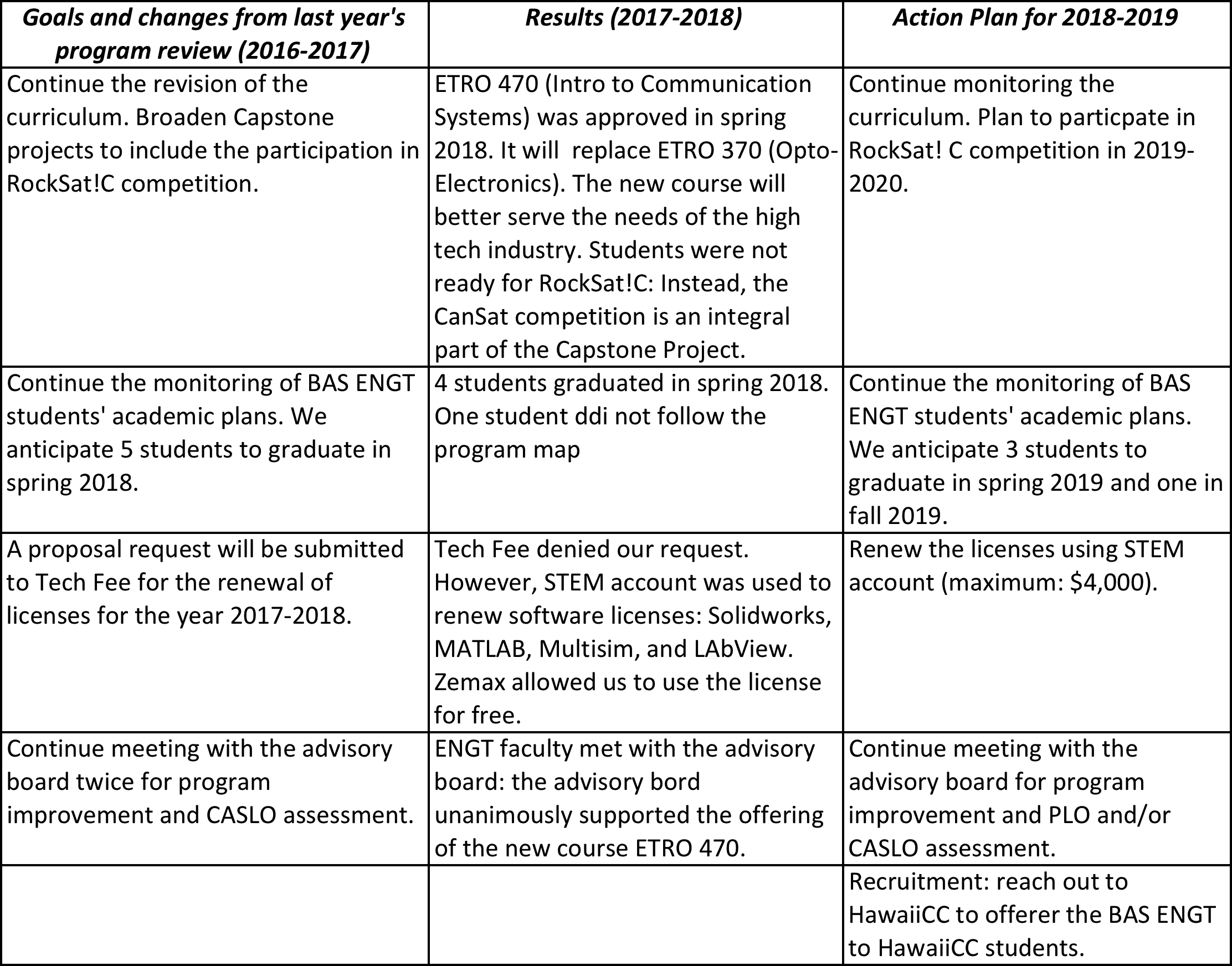 If relevant, share a brief analysis for any Perkins Core Indicator not met.Goals and/or actions from previous assessment resultsDescribe results from previous assessment goal and/or action implementationPLOCASLOP-SLOs TABPLO selected for assessment (click on the PLO assessed – it will turn green):PLO #1PLO #3Industry Validation (check all that apply):Advisory Committee Meeting(s) X , How many? 1    Did Advisory Committee discuss CASLO/PLO? NO/YESCoop Ed Placements X, Fund raising activities/eventsX, Service Learning __Provide program services that support campus and/or community XOutreach to public schools XPartner with other colleges, states and/or countries (working on this) Partner with businesses and organizations X  Other X Describe: ENGT Students Capstone Projects Exhibition, April 2018Expected level of Achievement:For PLO #1 assessed, 100% of students completing the assignment/course expected to meet expectations for the assignment/course.  For PLO #3, assessed, 96.4% of students completing the assignment/course expected to meet expectations for the assignment/course.  Courses (or assignments) Assessed:  ETRO 350: Power Systems for PLO #1ETRO 460: Control Systems for PLO #3Assessment strategy/Instrument/Evidence (check all that apply):Work Sample__ Portfolio__ Project   Exam X   Writing Sample __Other X Please explain: Homework AssignmentsResults of program assessment: The following were present at the PLO assessment:   J.D. Armstrong (IfA)Ned Davis (Maui Innovation Group)Steve Griffin (Boeing)Joseph Janni (UTC/AFRL)Laura Ulibarri (Air ForceJohn Valliant (Boeing)Elisabeth Dubuit (ECET/ENGT faculty)Mark Hoffman (ECET faculty)Jung Park (ECET/ENGT faculty)Strengths and weaknesses (best practices and educational gaps) found from PLO assessment analysis.Strengths: MATLAB, a software tool that students learn in order to solve problems in ETRO 460 and other courses as part of the ENGT program, is also used in the vast majority of high tech companies.Weaknesses: The program or class can be improved if more hands-on activities are introduced rather than software simulations.Other comments: No CASLO were assessed.Next steps:For program learning outcomes (check all that apply):  Assess the next PLO_X   Review PLOsX  Adjust assignment used for PLOX Adjust course used for PLOX_   Meet with Advisory CommitteeXOther___  Please explain:  Please list any professional development needs you may have for your program.  CompanyPositionHNu PhotonicsEngineering TechnicianCastaway Construction & RestorationProject engineer/ Project manager MECONot available Hawaiian Dredging ConstructionProject engineer